                                                                                           ПРИЛОЖЕНИЕ                                                                                            УТВЕРЖДЕНА                                                                  постановлением администрацииХадыженского городского поселения                                                                          Апшеронского района                                                                            От 28.12.2018 г.                   №518Муниципальная программаХадыженского городского поселения Апшеронского района«Развитие физической культуры и спорта» на 2019 годПАСПОРТмуниципальной программы Хадыженского городского поселенияАпшеронского района «Развитие физической культуры и спорта» на 2019 год1. Характеристика текущего состояния и прогноз развитияпоселения в сфере физической культуры и спорта Основополагающей задачей политики администрации Хадыженского городского поселения Апшеронского района является создание условий для роста благосостояния населения поселения, национального самосознания и обеспечения долгосрочной социальной стабильности. Создание базы для сохранения и улучшения физического и духовного здоровья граждан в значительной степени способствует решению указанной задачи. В то же время существенным фактором, определяющим состояние здоровья населения, является поддержание оптимальной физической активности в течение всей жизни каждого жителя поселения. Роль спорта становится не только все более заметным социальным, но и политическим фактором в современном мире. Привлечение населения поселения к занятиям физической культурой, а также успехи на состязаниях являются бесспорным доказательством жизнеспособности и духовной силы любой нации, а также ее военной и политической мощи. Первой проблемой является ухудшение здоровья, физического развития и физической подготовленности населения поселения. Научные и статистические исследования подтверждают, что по сравнению с лицами, не занимающимися спортом, люди, активно и регулярно занимающиеся спортом, в 1,5 раза меньше страдают от утомляемости, в 2 раза реже болеют заболеваниями органов пищеварения, в 2,5 раза реже - гипертонической болезнью, в 3,5 раза реже - хроническим тонзиллитом, в 2 раза реже - гриппом. Как результат, лица, активно занимающиеся спортом, в 2,3 раза реже пропускают работу по состоянию здоровья. Колоссальный экономический и социальный эффект от развития массовой физической культуры и спорта бесспорен. Проблемой является недостаточно развитая материально-техническая спортивная база.Это существенно затрудняет развитие физической культуры и массового спорта.Положительное решение данных вопросов станет основой для разработки комплекса мероприятий по развитию физической культуры и спорта, предусматривающих объединение усилий администрации поселения, физкультурно-спортивных общественных объединений и организаций, а также отдельных граждан. Необходимо  соединение  процесса  физического воспитания в школах и занятий спортом по месту жительства детей и молодежи.  2. Цели, задачи и целевые показатели, сроки и этапыреализации  муниципальной программы	Цели муниципальной программы:- формирование здорового образа жизни, оздоровление населения, гармоничное воспитание здорового, физически крепкого поколения Хадыженского городского поселения Апшеронского района; - поддержка физкультурно-оздоровительных и спортивных социально ориентированных некоммерческих организаций и укрепление их материально-технической базы  и вовлечение в активные занятия физической культурой и спортом широких слоев населения, особенно детей и молодежи.Задачи муниципальной программы:- создание условий для регулярных занятий физической культурой и спортом различных категорий населения, вовлечение в активные занятия физической культурой и спортом широких слоев населения, особенно детей и молодежи;- оснащение мероприятий наградным материалом, сувенирной продукцией, спортивным инвентарем и оборудованием;- выполнение мероприятий по капитальному ремонту спортивных площадок;- укрепление материально-технической базы спортивных организаций для занятий физической культурой и спортом, создание эффективной системы подготовки спортивного резерва.Срок реализации муниципальной программы – 2018 год.Информация о целях, задачах и характеризующих их целевых показателях муниципальной программы приводится в таблице № 1.                                                                                                                                                                      Таблица №1Цели, задачи и целевые показатели муниципальной программы3. Обоснование ресурсного обеспечения муниципальной программыОбщая потребность в финансировании муниципальной программы на 2019 год составляет 4452,0  тыс.рублей из бюджета Хадыженского городского поселения Апшеронского района 	Информация об общем объеме финансирования муниципальной программы   и объемах финансирования  основных мероприятий приведена в таблице № 2.Таблица № 2Ресурсное обеспечение муниципальной программы4 Прогноз сводных показателей муниципальных заданий на оказание муниципальных услуг (выполнения работ) муниципальными учреждениями  городского поселения Апшеронского района в сфере реализации муниципальной программы Прогноз сводных показателей муниципальных заданий на оказание муниципальных услуг (выполнения работ) муниципальным учреждением Хадыженского городского поселения Апшеронского района в сфере реализации муниципальной программы приведены в таблице № 4.                                                                                                                                                                                           Таблица № 4Прогноз сводных показателей муниципальных заданий на оказаниемуниципальных услуг (выполнения работ) муниципальными учреждениями Хадыженского городского поселения Апшеронского района в сфере реализации муниципальной программы5 Меры правового регулирования в сфере реализации муниципальной программыПравовые акты в сфере реализации муниципальной программы Хадыженского городского поселения Апшеронского района «Развитие физической культуры и спорта» на 2018 год не разрабатывались.7. Методика оценки эффективности реализации муниципальной программыОценка эффективности реализации муниципальной программы проводится в соответствии с Типовой методикой оценки эффективности реализации муниципальной программы, Приложение № 6 к порядку принятия решения о разработке, формирования, реализации и оценки эффективности реализации муниципальных программ Апшеронского городского поселения Апшеронского района, утвержденному постановлением администрации Апшеронского городского поселения Апшеронского района от 08 декабря 2014 года № 565 «Об утверждении порядка принятия решения о разработке, формирования и оценки эффективности реализации муниципальных программ Хадыженского городского поселения Апшеронского района».8. Механизм реализации муниципальной программы и контроль за еевыполнениемТекущее управление муниципальной программой осуществляет по вопросам культуры, молодёжи, физической культуры и спорта Хадыженского городского поселения Апшеронского района (далее – координатор муниципальной программы), который:- обеспечивает разработку муниципальной программы, ее согласование с координаторами основных мероприятий, участниками муниципальной программы;- формирует структуру муниципальной программы  и участников муниципальной программы;- организует реализацию муниципальной программы,  участников муниципальной программы;- принимает решение о необходимости внесения в установленном порядке изменений в муниципальную программу;- несет ответственность за достижение целевых показателей муниципальной программы;- осуществляет подготовку предложений по объемам и источникам финансирования реализации муниципальной программы на основании предложений  участников муниципальной программы;- разрабатывает формы отчетности для  участников муниципальной программы, необходимые для осуществления контроля за выполнением муниципальной программы, устанавливает сроки их предоставления;- проводит мониторинг реализации муниципальной программы и анализ отчетности, представляемой  участниками муниципальной программы;- ежегодно проводит оценку эффективности реализации муниципальной программы;- готовит ежегодный доклад о ходе реализации муниципальной программы и оценке эффективности ее реализации (далее - доклад о ходе реализации муниципальной программы);- организует информационную и разъяснительную работу, направленную на освещение целей и задач муниципальной программы в печатных средствах массовой информации, на официальном сайте в информационно-телекомму-никационной сети Интернет; - осуществляет иные полномочия, установленные муниципальной программой.Координатор муниципальной программы ежегодно, не позднее 31 декабря текущего финансового года, утверждает согласованный с  участниками муниципальной программы план реализации муниципальной программы на очередной финансовый год (далее - план реализации муниципальной программы).В плане реализации муниципальной программы отражаются:- контрольные события, оказывающие существенное влияние на сроки и результаты реализации муниципальной программы (с указанием их сроков и ожидаемых результатов); Координатор муниципальной программы ежегодно, не позднее 31 декабря текущего финансового года, разрабатывает и утверждает согласованный с  участниками муниципальной программы детальный план-график реализации муниципальной программы на очередной финансовый год (далее - детальный план-график). Координатор муниципальной программы осуществляет контроль за выполнением плана реализации муниципальной программы и детального плана-графика. Координатор муниципальной программы ежегодно, до 15 февраля года, следующего за отчетным годом, направляет в финансовый отдел Хадыженского городского поселения Апшеронского района доклад о ходе реализации муниципальной программы на бумажных и электронных носителях.Доклад о ходе реализации муниципальной программы должен содержать:- сведения о фактических объемах финансирования муниципальной программы в целом и по каждому  включенному в муниципальную программу, и основных мероприятий в разрезе источников финансирования;- сведения о фактическом выполнении  включенных в муниципальную программу и основных мероприятий с указанием причин их невыполнения или неполного выполнения;- сведения о соответствии фактически достигнутых целевых показателей реализации муниципальной программы и входящих в ее состав  и основных мероприятий плановым показателям, установленным муниципальной программой;- оценку эффективности реализации муниципальной программы.К докладу о ходе реализации муниципальной программы прилагаются отчеты об исполнении целевых показателей муниципальной программы  В случае расхождений между плановыми и фактическими значениями объемов финансирования и целевых показателей координатором муниципальной программы проводится анализ факторов и указываются в докладе о ходе реализации муниципальной программы причины, повлиявшие на такие расхождения.По муниципальной программе, срок реализации которой завершился в отчетном году, координатор муниципальной программы представляет в финансовый отдел Хадыженского городского поселения Апшеронского района доклад о результатах ее выполнения, включая оценку эффективности реализации муниципальной программы за истекший год и весь период реализации муниципальной программы.Заместитель главы Хадыженскогогородского поселенияАпшеронского района                                                                    Е.Б.Козлова                  АДМИНИСТРАЦИЯ ХАДЫЖЕНСКОГО ГОРОДСКОГО ПОСЕЛЕНИЯАПШЕРОНСКОГО РАЙОНАПОСТАНОВЛЕНИЕОт 28.12.2018 г.		                                        			№ 518г. ХадыженскОб утверждении муниципальной программыХадыженского городского поселения Апшеронского района    «Развитие физической культуры и спорта» на 2019 год	В соответствии с Федеральным законом от 7 мая 2013 года № 104-ФЗ «О внесении изменений в Бюджетный кодекс Российской Федерации и отдельные законодательные акты Российской Федерации в связи с  совершенствованием бюджетного процесса», с Федеральным законом от 6 октября 2003 года № 131-ФЗ «Об общих принципах организации местного самоуправления в Российской Федерации», постановлением администрации Хадыженского городского поселения Апшеронского района от 08.12.2014 года №565 «Об утверждении Порядка принятия и разработке, формирования, реализации и оценки эффективности реализации муниципальных программ Хадыженского городского поселения Апшеронского района», п о с т а н о в л я ю:	1. Утвердить муниципальную программу Хадыженского городскогопоселения Апшеронского района   «Развитие физической культуры и спорта» на 2019 год (прилагается) 	2. Отделу по вопросам культуры, молодёжи, физической культуры и спорта администрации Хадыженского городского поселения Апшеронского района (Чирко) разместить настоящее постановление  на официальном сайте администрации Хадыженского городского поселения Апшеронского района.	3. Контроль за выполнением настоящего постановления возложить на заместителя главы Хадыженского городского поселения Апшеронского района Е.Б.Козлову.	4. Постановление вступает в силу  с 01 января 2019 года.Глава Хадыженского городскогопоселения Апшеронского района                                                Ю.Н.ЗахаровНаименованиемуниципальнойпрограммымуниципальная программа Хадыженского городского поселения Апшеронского района «Развитие физической культуры и спорта» на 2019  год (далее – муниципальная программа)КоординатормуниципальнойпрограммыОтдел по вопросам культуры, молодёжи, физической культуры и спорта администрации Хадыженского городского поселения Апшеронского районаУчастникимуниципальнойпрограммыМуниципальное бюджетное учреждение «Спортивный комплекс «Нефтяник»Детско-юношеская спортивная школа «Старт» Ведомственные целевыепрограммыне предусмотрены Целимуниципальнойпрограммыформирование здорового образа жизни, оздоровление населения, гармоничное воспитание здорового, физически крепкого поколения Хадыженского городского поселения Апшеронского района поддержка физкультурно-оздоровительных и спортивных социально ориентированных некоммерческих организаций, укрепление их материально-технической базы  и вовлечение в активные занятия физической культурой и спортом широких слоев населения, особенно детей и молодежиЗадачимуниципальнойпрограммысоздание условий для регулярных занятий физической культурой и спортом различных категорий населения, вовлечение в активные занятия физической культурой и спортом широких слоев населения, особенно детей и молодежи;оснащение мероприятий наградным материалом, сувенирной продукцией, спортивным инвентарем и оборудованиемвыполнение мероприятий по капитальному ремонту спортивных площадок;укрепление материально-технической базы спортивных организаций для занятий физической культурой и спортом, создание эффективной системы подготовки спортивного резерва Перечень целевыхпоказателеймуниципальнойпрограммыколичество проведенных спортивно-массовых мероприятий, посвященных памятным, праздничным и торжественным датам, соревнований, спартакиад, фестивалей охват населения поселения в результате проведения спортивно-массовых мероприятий, посвященных памятным, праздничным и торжественным датам, соревнований, спартакиад, фестивалей;количество приобретенного наградного материала, спортивного инвентаря и оборудования;количество проведенных спортивно-массо-вых мероприятий социально ориентированными некоммерческими организациями на территории Апшеронского городского поселения Апшеронского района;охват населения поселения в результате проведения спортивно-массовых мероприятий социально ориентированными некоммерческими организациями; количество приобретенного  спортивного инвентаря и оборудования для социально ориентированных некоммерческих организаций.Этапы и сроки реализациимуниципальной программы2019 годОбъемы бюджетныхассигнованиймуниципальнойпрограммыобщий объем бюджетных ассигнований из бюджета Хадыженского городского поселения Апшеронского района составляет 4452,0 тыс.рублей  Контроль за выполнениеммуниципальной программыадминистрация Хадыженского городского поселения Апшеронского района и Совет Хадыженского городского поселения Апшеронского района№ п/пНаименование целевого показателяЕдиница измеренияСтатус Значение показателей№ п/пНаименование целевого показателяЕдиница измеренияСтатус 2019 год123451.Количество проведенных спортивно-массовых мероприятий, посвященных памятным, праздничным и торжественным датам, соревнований, спартакиад, фестивалейединиц1252.Охват участников спортивно-массовых мероприятий, посвященных памятным, праздничным и торжественным датам, соревнований, спартакиад, фестивалейчеловек20 2003.Количество приобретенного наградного материала, сувенирной продукции  спортивного инвентаря и оборудованияединиц1 5004.Количество проведенных спортивно-массовых мероприятий социально ориентированными некоммерческими организациями на территории Хадыженского городского поселения Апшеронского района единиц205.Охват населения поселения в результате проведения спортивно-массовых мероприятий социально ориентированными некоммерческими организациямичеловек7506.Количество приобретенного  спортивного инвентаря и оборудования для социально ориентированных некоммерческих организацийединиц100Наименование муниципальной программы, подпрограммы Источник финансированияИсточник финансированияОбъем финансирования, всего (тыс. руб.)Наименование муниципальной программы, подпрограммы Источник финансированияИсточник финансированияОбъем финансирования, всего (тыс. руб.)12334Муниципальная программа Хадыженского городского поселения Апшеронского районаРазвитие физической культуры и спортавсеговсего4452,0Муниципальная программа Хадыженского городского поселения Апшеронского районаРазвитие физической культуры и спортакраевой бюджеткраевой бюджет-Муниципальная программа Хадыженского городского поселения Апшеронского районаРазвитие физической культуры и спортафедеральный бюджетфедеральный бюджет-Муниципальная программа Хадыженского городского поселения Апшеронского районаРазвитие физической культуры и спортабюджет поселениябюджет поселения4452,0Муниципальная программа Хадыженского городского поселения Апшеронского районаРазвитие физической культуры и спортавнебюджетные источникивнебюджетные источники-Основное мероприятие №1Финансовое обеспечение муниципального учреждения «Спортивный комплекс «Нефтяник» Хадыженского городского поселения Апшеронского районавсеговсего4352,0Основное мероприятие №1Финансовое обеспечение муниципального учреждения «Спортивный комплекс «Нефтяник» Хадыженского городского поселения Апшеронского районакраевой бюджеткраевой бюджет-Основное мероприятие №1Финансовое обеспечение муниципального учреждения «Спортивный комплекс «Нефтяник» Хадыженского городского поселения Апшеронского районафедеральный бюджетфедеральный бюджет-Основное мероприятие №1Финансовое обеспечение муниципального учреждения «Спортивный комплекс «Нефтяник» Хадыженского городского поселения Апшеронского районабюджет поселениябюджет поселения4352,0Основное мероприятие №1Финансовое обеспечение муниципального учреждения «Спортивный комплекс «Нефтяник» Хадыженского городского поселения Апшеронского районавнебюджетные источникивнебюджетные источники-Основное мероприятий №2 Спортивный фестиваль, посвящённый Всероссийскому Дню физкультурникавсеговсего10,0Основное мероприятий №2 Спортивный фестиваль, посвящённый Всероссийскому Дню физкультурникакраевой бюджеткраевой бюджет-Основное мероприятий №2 Спортивный фестиваль, посвящённый Всероссийскому Дню физкультурникафедеральный бюджетфедеральный бюджет-Основное мероприятий №2 Спортивный фестиваль, посвящённый Всероссийскому Дню физкультурникабюджет поселениябюджет поселения10,0Основное мероприятий №2 Спортивный фестиваль, посвящённый Всероссийскому Дню физкультурникавнебюджетные источникивнебюджетные источники-Основное мероприятие №3 Первенство по баскетболу ХГП, посвящённое Дню народного единствавсеговсего5,0Основное мероприятие №3 Первенство по баскетболу ХГП, посвящённое Дню народного единствакраевой бюджеткраевой бюджет-Основное мероприятие №3 Первенство по баскетболу ХГП, посвящённое Дню народного единствафедеральный бюджетфедеральный бюджет-Основное мероприятие №3 Первенство по баскетболу ХГП, посвящённое Дню народного единствабюджет поселениябюджет поселения5,0Основное мероприятие №3 Первенство по баскетболу ХГП, посвящённое Дню народного единствавнебюджетные источникивнебюджетные источники-Основное мероприятие №4Городской фестиваль «Марафон здоровья»всеговсего3,0Основное мероприятие №4Городской фестиваль «Марафон здоровья»краевой бюджеткраевой бюджет-Основное мероприятие №4Городской фестиваль «Марафон здоровья»федеральный бюджетфедеральный бюджет-бюджет поселениябюджет поселения3,0внебюджетные источникивнебюджетные источники-Основное мероприятие №5Спартакиада трудящихся «За единую и здоровую Кубань!» 1 этапвсеговсего16,0Основное мероприятие №5Спартакиада трудящихся «За единую и здоровую Кубань!» 1 этапкраевой бюджеткраевой бюджет-Основное мероприятие №5Спартакиада трудящихся «За единую и здоровую Кубань!» 1 этапфедеральный бюджетфедеральный бюджет-Основное мероприятие №5Спартакиада трудящихся «За единую и здоровую Кубань!» 1 этапбюджет поселениябюджет поселения16,0Основное мероприятие №5Спартакиада трудящихся «За единую и здоровую Кубань!» 1 этапвнебюджетные источникивнебюджетные источники-Основное мероприятие №6Спортивно-оздоровительные соревнования, туристские фестивали, дни здоровья «Спорту – да! Наркотикам – Нет!»всеговсего 6,540Основное мероприятие №6Спортивно-оздоровительные соревнования, туристские фестивали, дни здоровья «Спорту – да! Наркотикам – Нет!»краевой бюджеткраевой бюджет-Основное мероприятие №6Спортивно-оздоровительные соревнования, туристские фестивали, дни здоровья «Спорту – да! Наркотикам – Нет!»федеральный бюджетфедеральный бюджет-Основное мероприятие №6Спортивно-оздоровительные соревнования, туристские фестивали, дни здоровья «Спорту – да! Наркотикам – Нет!»бюджет поселениябюджет поселения 6,540Основное мероприятие №6Спортивно-оздоровительные соревнования, туристские фестивали, дни здоровья «Спорту – да! Наркотикам – Нет!»внебюджетные источникивнебюджетные источники-Основное мероприятие №7Традиционный турнир Шмаковавсеговсего 25,0Основное мероприятие №7Традиционный турнир Шмаковакраевой бюджеткраевой бюджет-Основное мероприятие №7Традиционный турнир Шмаковафедеральный бюджетфедеральный бюджет-Основное мероприятие №7Традиционный турнир Шмаковабюджет поселениябюджет поселения 25,0Основное мероприятие №7Традиционный турнир Шмаковавнебюджетные источникивнебюджетные источники-Основное мероприятие №8Спортивно-массовые соревнования, туристские фестивали, посвящённые памятным, праздничным и торжественным датамвсеговсего16,0Основное мероприятие №8Спортивно-массовые соревнования, туристские фестивали, посвящённые памятным, праздничным и торжественным датамкраевой бюджеткраевой бюджет-Основное мероприятие №8Спортивно-массовые соревнования, туристские фестивали, посвящённые памятным, праздничным и торжественным датамфедеральный бюджетфедеральный бюджет-Основное мероприятие №8Спортивно-массовые соревнования, туристские фестивали, посвящённые памятным, праздничным и торжественным датамбюджет поселениябюджет поселения16,0Основное мероприятие №8Спортивно-массовые соревнования, туристские фестивали, посвящённые памятным, праздничным и торжественным датамвнебюджетные источникивнебюджетные источники-Основное мероприятие №9 Традиционный турнир по гандболу на Кубок главы ХГПвсеговсего10,0Основное мероприятие №9 Традиционный турнир по гандболу на Кубок главы ХГПкраевой бюджеткраевой бюджет-Основное мероприятие №9 Традиционный турнир по гандболу на Кубок главы ХГПфедеральный бюджетфедеральный бюджет-Основное мероприятие №9 Традиционный турнир по гандболу на Кубок главы ХГПбюджет поселениябюджет поселения10,0Основное мероприятие №9 Традиционный турнир по гандболу на Кубок главы ХГПвнебюджетные источникивнебюджетные источники-Основное мероприятие №10Соревнования по Тхэквондо ИТФ, посвящённые Б.СагарянуСоревнования по Тхэквондо ИТФ, посвящённые Б.Сагарянувсего      8,460      8,460Основное мероприятие №10Соревнования по Тхэквондо ИТФ, посвящённые Б.СагарянуСоревнования по Тхэквондо ИТФ, посвящённые Б.СагарянуКраевой бюджет         -         -Основное мероприятие №10Соревнования по Тхэквондо ИТФ, посвящённые Б.СагарянуСоревнования по Тхэквондо ИТФ, посвящённые Б.СагарянуФедеральный бюджет         -         -Основное мероприятие №10Соревнования по Тхэквондо ИТФ, посвящённые Б.СагарянуСоревнования по Тхэквондо ИТФ, посвящённые Б.СагарянуБюджет поселения8,4608,460Основное мероприятие №10Соревнования по Тхэквондо ИТФ, посвящённые Б.СагарянуСоревнования по Тхэквондо ИТФ, посвящённые Б.СагарянуВнебюджетные источникиНаименование услуги (работы), показателя объема (качества) услуги (работы)Значение показателя объема (качества) услуги (работы)Значение показателя объема (качества) услуги (работы)Расходы бюджета поселения на оказание муниципальной услуги, тыс.руб.Наименование услуги (работы), показателя объема (качества) услуги (работы)Единица измерения2019 год2019 годНаименование услугиОрганизация и проведение физкультурно-оздоровительных и спортивно-массовых мероприятий для различных категорий населенияОрганизация и проведение физкультурно-оздоровительных и спортивно-массовых мероприятий для различных категорий населенияОрганизация и проведение физкультурно-оздоровительных и спортивно-массовых мероприятий для различных категорий населенияПоказатель объема (качества) услуги (работы)Количество физкультурно-оздоровительных и спортивно-массовых мероприятийКоличество физкультурно-оздоровительных и спортивно-массовых мероприятийКоличество физкультурно-оздоровительных и спортивно-массовых мероприятий Основные мероприятия по предоставлению услуги «Организация физкультурно-оздоровительных и спортивно-массовых мероприятий»единиц355 100,0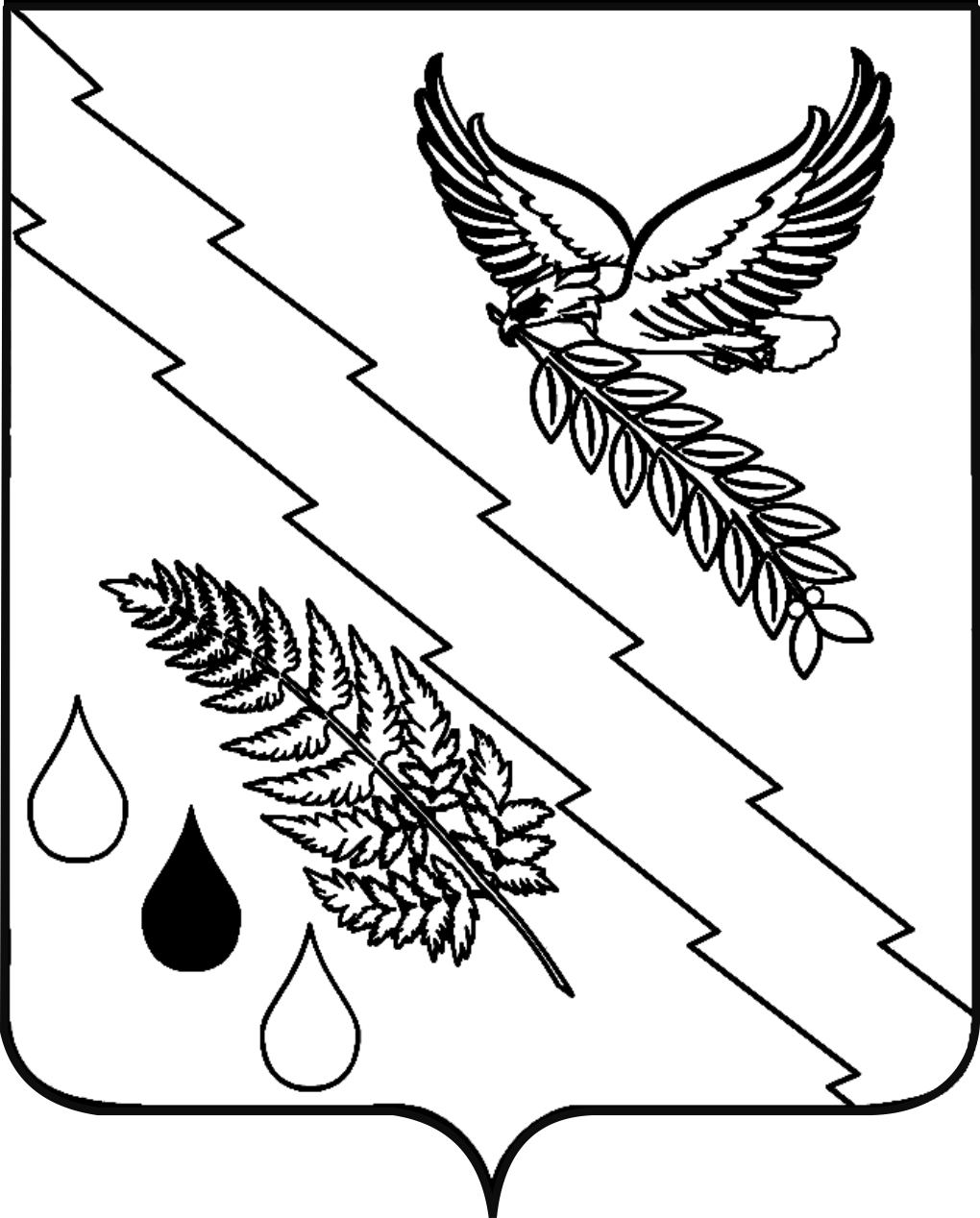 